Haute Living March 30, 2018http://hauteliving.com/2018/03/luxe-socal-spring-break-getaways/653929/?market=los-angeles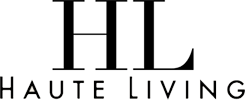 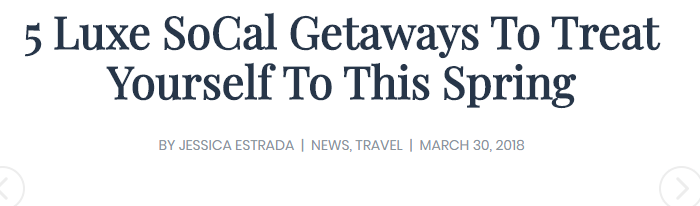 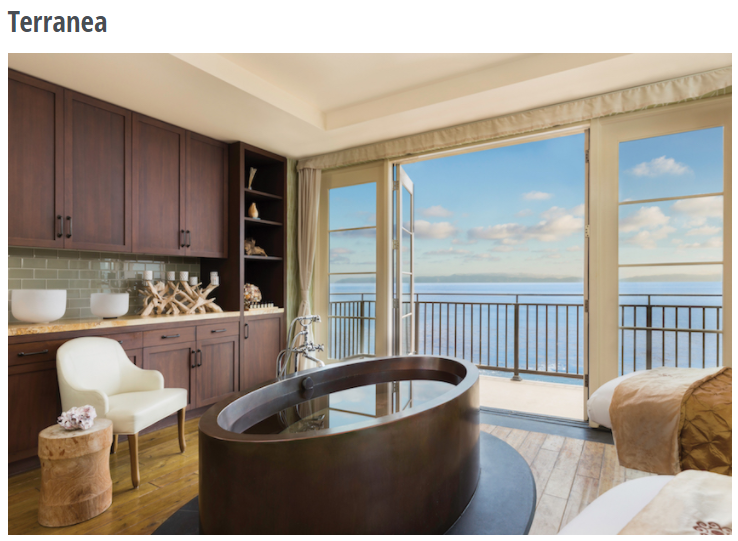 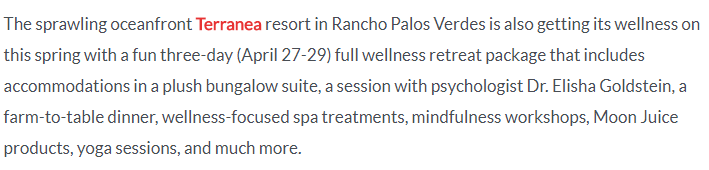 